Wypełnioną kartę pomysłów należy przesłać na adres: kontakt@gmina-napedzana-wiatrem.pl 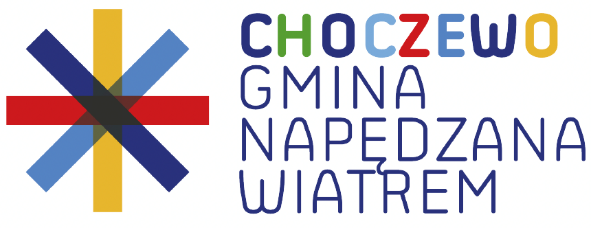 Karta Pomysłu- grant młodzieżowyDane kontaktoweImię i nazwisko autora / imiona i nazwiska autorówDane kontaktoweImię i nazwisko osoby kontaktowejDane kontaktoweTelefon do kontaktuDane kontaktoweAdres email do kontaktuOpis pomysłuTytułOpis pomysłuCo chcecie zrobić w ramach projektu?Opis pomysłuCzego potrzebujecie do zrealizowania projektu?Opis pomysłuCzyjego wsparcia będziecie potrzebować do zrealizowania projektu?Opis pomysłuDlaczego chcecie to zrobić? Jakie będą efekty Waszego działania?_______________________Data_______________________Data_______________________Data_______________________Podpis